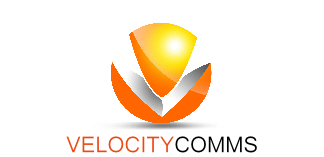        Headset Quote RequestThis form has been created to assist businesses when requesting a quote for any headset requirements. Please complete this form and return it to andrew@velocitycomms.com.auShould you have any queries please contact Andrew Culbertson on 0418 637 770Please note Velocity Comms Pty Ltd offer free installation and training, we also offer free support for the life of headsets purchased through our business. We can also supply a full range of communication equipment including Bluetooth headsets, PC Headsets, conferencing units and any accessories you may require.CONTACT DETAILS CONTACT DETAILS CONTACT DETAILS CONTACT DETAILS Company Name:Name of person requesting quote:Telephone:Mobile No:E-mail:Building & Room No:Phone Details Phone Details Phone SystemCiscoPhone Model9971	Headset Requirements			Headset Requirements			Headset Requirements			Headset Requirements		Please Select Preferred Headset: Cost:	Quote Requirements			Quote Requirements			Quote Requirements			Quote Requirements		Please Select Quantity Needed:**Discounts apply for bulk orders of 10+Would you like information on accessories / spares for your headset?